Avis d’Appel d’Offres Ouvert (AAOO)Office du Niger, Zone du Kouroumari, Tel/Fax 21 35.21.89AAOO N° 001 DZ - Kmri 2022La Direction de zone du Kouroumari a obtenu des fonds sur la redevance eau de ladite zone, afin de financer les travaux du Programme Annuel d’Entretien de l’Exercice 2022, et a l’intention d’utiliser une partie de ces fonds pour effectuer des paiements au titre du Marché des travaux de terrassement de l’entretien périodique.La Direction de zone du Kouroumari sollicite des offres fermées de la part des candidats éligibles et répondant aux qualifications requises pour réaliser les travaux suivants : NB : Un soumissionnaire peut soumissionner pour l’ensemble des lots mais ne peut être attributaire que d’un seul lot en raison de la complexité des travaux et la nécessité de les réaliser avant l’hivernageLa passation du Marché sera conduite par Appel d’Offres Ouvert tel que défini dans le Code des Marchés publics à l’article 50, et ouvert à tous les candidats éligibles. Les candidats intéressés peuvent obtenir des informations auprès de la Direction de Zone du Kouroumari et prendre connaissance du document d’Appel d’Offres à l’adresse mentionnée ci-après : Direction de Zone du Kouroumari à Diabaly de 8h00mn à 13h00mn et de 14h00mn à 16h00mn du lundi au jeudi et de 8h00mn à 12h00mn le vendredi.Les exigences en matière de qualifications sont : pour chacun des lots le montant de la ligne de crédit et du chiffre d’affaires annuel moyen, le nombre de marché similaire, la liste du matériel et personnel nécessaires à l’exécution efficace des travaux. Ligne de crédit :Avoir un chiffre d’affaires annuel moyen des trois dernières années (2018, 2019, 2020) d’un montant de cent cinquante millions (150 000 000) de F CFA ;Un (01) marché similaire au cours des cinq (05) dernières années (2017, 2018, 2019, 2020, 2021) avec une valeur minimum de trente millions (30 000 000) de FCFA pour les lots 2 et 3, quarante millions (40 000 000) de F CFA pour les lots 1, 4, 5, 6 et 7.Le personnelPour l’ensemble des lotsv) Le matérielPour les lots 1, 2, 3, 4, 5 et 7   Pour le lot 6Voir le DPAO pour les informations détaillées.Les candidats intéressés peuvent consulter gratuitement le Dossier d’Appel d’Offres complet ou le retirer contre paiement en espèce d’une somme non remboursable de cent cinquante mille (150 000) FCFA et soumissionner à l’adresse mentionnée ci-après : au secrétariat de la Direction de Zone du Kouroumari à Diabaly. Les offres devront être soumises à l’adresse ci-après : la Direction de Zone du Kouroumari à Diabaly au plus tard le 21 Mars 2022 à 10 heures. Les offres qui ne parviendront pas aux heures et date ci-dessus, indiquées, seront purement et simplement rejetées et retournées sans être ouvertes.Les offres doivent comprendre une garantie bancaire de soumission, d’un montant de : Lot 1= 1 500 000 F CFA, lot 2 = 1 000 000 F CFA, lot 3 = 1 000 000 F CFA, lot 4 = 1 500 000 F CFA, lot 5= 1 500 000 F CFA, lot 6= 1 600 000 F CFA et le lot 7 = 1 500 000 F CFA. La garantie de soumission doit être ferme, les chèques certifiés ne sont pas admis.Les Soumissionnaires resteront engagés par leurs offres pendant une période de quatre-vingt-dix (90) jours à compter de la date limite du dépôt des offres comme spécifié au point 19.1 des IC et au DPAO.Les offres seront ouvertes en présence des représentants des soumissionnaires qui souhaiteront assister à l’ouverture des plis le 21 Mars 2022 à 10 heures à l’adresse suivante : la Direction de Zone du Kouroumari.Nous vous prions d’agréer, Messieurs, l’expression de mes salutations distinguées.							LE DIRECTEUR DE ZONE                                                                                                       Salif OUEDRAOGOMINISTERE DU DEVELOPPEMENT RURAL ………………OFFICE DU NIGER…………….DIRECTION DE ZONE DU KOUROUMARI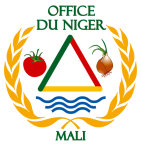 REPUBLIQUE DU MALIUn Peuple - Un But - Une FoiDésignationNature des travauxLocalisationUnitéQuantitéLOT N°1LOT N°1LOT N°1LOT N°1LOT N°11-1 Partiteur K15Déblai pour remblai compactéPK0 au PK1+922m33 4601-2 Partiteur KO1Déblai pour remblai compactéPK0 au PK2 + 500m34 5001-3 Partiteur KO2Déblai pour remblai compactéPK0 au PK2 + 100 m33 7801-4 Partiteur KO3Déblai pour remblai compactéPK0 au PK3 + 500 m36 3001-5 Partiteur KO5 Rechargement Ponctuel en bancoSur 500 mlm31 2001-6 Drain KO5Curage Simple et régalage cavaliersPK0 au PK1 + 700 m²4 250S/TOTAL LOT N° 1LOT N°2LOT N°2LOT N°2LOT N°2LOT N°22-1 Piste en contre bas du distributeur de SokoloRemblai provenant d'emprunt en banco compactésur 4000 mlm34 8002-2 Distributeur Sokolo Coté Rechargement Ponctuel en bancoSur 500 mlm31 6002-3 Partiteur SK5 RDRemblai provenant d'emprunt en banco compactéSur 200 mlm36402-4 Partiteur SK13 Rechargement Ponctuel en bancoSur 1000 mlm32 4002-5 Drain SK12Curage Simple et régalage cavaliersPK0 au PK4 +000m316 0002-6 Drain SK13Curage Simple et régalage cavaliersPK0 au PK1 +400m²5 6002-7 S/partiteur SG1Déblai / remblai ordinairePK0 au PK1 +200m31 800S/TOTAL LOT N°2LOT N°3LOT N°3LOT N°3LOT N°3LOT N°33-1 Drain K2Curage Simple et régalage cavaliersPK0 au PK1+100m²4 4003-2 Drain K5 - 1gCurage Simple et régalage cavaliersPK0 au P1 + 160m²4 6403-3 Partiteur K8Rechargement Ponctuel en bancoSur 500 mlm31 6003-4 Partiteur K10Rechargement Ponctuel en bancoSur 200 mlm36403-5 Partiteur K11Rechargement Ponctuel en bancoSur 300 mlm39603-6 Partiteur K12Déblai pour remblai compactéPK0 au PK2+500m34 5003-7 Drain K9Curage Simple et régalage cavaliersPK0 au PK2+700m²10 8003-8 Drain K13Curage Simple et régalage cavaliersPK0 au PK1+505m²6 0203-9 Ind K15-1dDéblai pour remblai compactéPK0 au PK0+480m38643-10  Sous Drain SK16-1dCurage Simple et régalage cavaliersPK0 au PK1 +200m²4 8003-11 Drain SK20Curage Simple et régalage cavaliersPK0 au PK1+500m²6 000S/TOTAL LOT N°3LOT N°4LOT N°4LOT N°4LOT N°4LOT N°44-1   Drain principal de Kogoni RGRemblai provenant d'emprunt en banco compactéSur 400 mlm31 2804-2 Distributeur de Kogoni Remblai provenant d'emprunt en banco compactéSur 500 mlm31 6004-3 Drain principal de KogoniCurage Simple et régalage cavaliersSur 3000mlm²45 0004-4 S/Drain SK1-6dCurage Simple et régalage cavaliersPK0 au PK1 + 000m²4 0004-5 Drain  déversoir  SK3Curage Simple et régalage cavaliersPK0 au PK1+000m²3 0004-6 Drain SK6Curage Simple et régalage cavaliersPK0 au PK1 +500m²6 0004-7 Drain SK8Déblai / remblai ordinairePK0 au PK1+600m34 0004-8 Drain SK10Déblai / remblai ordinairePK0 au PK2+500m36 2504-9 Drain SK11Curage Simple et régalage cavaliersPK0 au PK1 +500m²6 000S/TOTAL LOT N°4LOT N° 5LOT N° 5LOT N° 5LOT N° 5LOT N° 55-1 Drain principal de SokoloCurage Simple et régalage cavaliersSur 6500mlm²91 0005-2 S/Drain SK14Déblai / remblai ordinairePK0 au PK0 +880m31 3205-3 Drain SK15bisCurage Simple et régalage cavaliersPK0 au PK2 +130m²8 5205-4 S/Drain SK15bisCurage Simple et régalage cavaliersPK0 au PK2 + 000m²3 0005-5 Drain SK17Curage Simple et régalage cavaliersPK0 au PK3 +000m²12 0005-6 Drain B2Curage Simple et régalage cavaliersPK0 au PK1 +725m²6 9005-7 Drain B2 bisCurage Simple et régalage cavaliersPK0 au PK1 +400m²5 6005-8 S/Drain SK13Déblai / remblai ordinairePK0 au PK1 +200m31 800S/TOTAL LOT N°5LOT N° 6LOT N° 6LOT N° 6LOT N° 6LOT N° 66-1 Distributeur de Kogoni Curage Simple et régalage cavaliersPK10+325 au PK21+500m²156 450S/TOTAL LOT  N°6LOT  N°7LOT  N°7LOT  N°7LOT  N°7LOT  N°77-1 Piste de la rue principale de DiabalyReprofilageSur 2000 mlm²8 0007-1 Piste de la rue principale de DiabalyRemblai ponctuel provenant d'empruntm33987-1 Piste de la rue principale de DiabalyF/P Latérite compactéSur 2000 mlm31 2007-2 Partiteur SK1 RG Rechargement Ponctuel en bancoSur 200 mlm36407-3 partiteur K16Rechargement Ponctuel en bancoSur 100 mlm32407-4 partiteur K17Rechargement Ponctuel en bancoSur 60 mlm31447-5 partiteur K18Rechargement Ponctuel en bancoSur 100 mlm32407-6 partiteur K19Rechargement Ponctuel en bancoSur 85 mlm32047-7 drain K17Curage Simple et régalage cavaliersPK0 au PK2+000m²6 0007-8 Drain K19Curage Simple et régalage cavaliersPK0 au PK5+300m²21 2007-9 Drain K21Déblai / remblai ordinairePK0 au PK2+500m36 2507-10 Ind K22-1gCurage Simple et régalage cavaliersPK0 au PK2+000m²6 0007-11 drain K22Curage Simple et régalage cavaliersPK0 au PK2+000m²4 000S/TOTAL LOT N°7Lot150 000 000Lot230 000 000Lot330 000 000Lot450 000 000Lot550 000 000Lot650 000 000Lot750 000 000Pour les Sociétés ou Entreprises anciennesPour les Sociétés ou Entreprises anciennesPour chacun des lotspour les Sociétés ou  Entreprises nouvellement créées 70 000 000 No.PositionExpérience globale en travaux (années)Expérience dans des travaux similaires(nombre)1Directeur des Travaux (Ingénieur du Génie Civil, Génie Rural)522Chef de Chantier (Technicien du Génie Civil, Génie Rural)52No.Type et caractéristiques du matérielNombre minimum requis1Pelle hydraulique  22Camion Benne  33Compacteur vibrant (1 pied de mouton et 1 rouleau lisse) 24Bulldozer15Grader 16Citerne à eau capacité 17Citerne à gasoil1No.Type et caractéristiques du matérielNombre minimum requis1Pelle hydraulique longue flèche22Bulldozer13Véhicule de chantier14Grader15Citerne à gazoil1